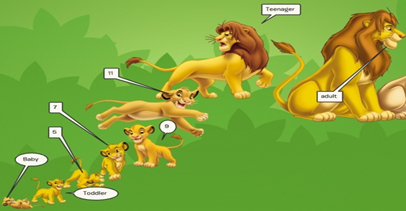 Objective:  Understand Erik Erikson’s Psychosocial development stages.Directions:  With a partner you are to create a “dream child” and use one of the following sites on the back to create your “dream child” and document the Psychosocial stages it goes through.Step 1:  Pick a character or make up one.Step 2:  Research the different stages of Erik Erikson’s social development stages.Step 3:  You can create a power point, a Prezi, or a paper version.Step 4:  Work together in your groups on gathering information and putting it together. Step 5:  Each stage should be explained and incorporated into your characters life.Step 6: Turn in group project with a grade sheet for each group member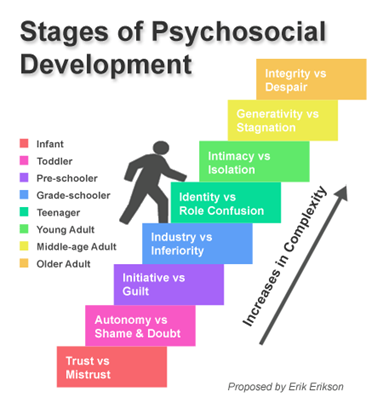 